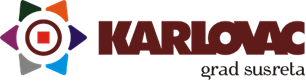 Grad KarlovacJavni natječaj za financiranje projekata udrugaiz Proračuna Grada Karlovca za 2024. godinuUpute za prijaviteljeDatum objave natječaja: 27.5.2024. godineRok za dostavu prijava: 27.6.2024. godineJavni natječaj za financiranje projekata udruga iz Proračuna Grada Karlovca u 2024. godiniGrad Karlovac kontinuirano pruža potpore udrugama čije aktivnosti doprinose zadovoljavanju javnih potreba i ispunjavanja ciljeva i prioriteta definiranih Statutom Grada Karlovca te strateškim i planskim dokumentima Grada Karlovca, a koje su programski usmjerene na rad u područjima naznačenim u Javnom natječaju za financiranje projekata udruga iz Proračuna Grada Karlovca (u daljnjem tekstu Natječaj) te čiji projekti, manifestacije i aktivnosti doprinose razvoju prioritetnih područja. Uredba Vlade Republike Hrvatske o kriterijima, mjerilima i postupcima financiranja i ugovaranja programa i projekata od interesa za opće dobro koje provode udruge (NN 26/15, NN 37/21) i Pravilnik o financiranju programa, projekata i manifestacija koje provode organizacije civilnog društva Grada Karlovca (Glasnik Grada Karlovca 19/2021), na temelju kojih je raspisan ovaj Natječaj, osiguravaju kontinuiran i sustavan nadzor nad dodijeljenim sredstvima, doprinoseći time učinku financiranih projekata na dobrobit lokalne zajednice.Grad Karlovac, temeljem proteklih natječajnih razdoblja, izvršio je analizu vrednovanja rezultata provedenih programa i projekata te proveo kvalitativnu i kvantitativnu evaluaciju provedenih natječaja, na temelju kojih je usvojio preporuke i odredio prioritete za 8 natječajnih programskih  područja u 2024. godini. Javnim natječajem doprinosi se provedbi strateških dokumenata važnih za grad Karlovac, Planu razvoja grada Karlovca 2021-2030. (Glasnik Grada Karlovca 18/21), Strategiji razvoja turizma grada Karlovca 2012-2020., te Gradskom programu za mlade grada Karlovca 2020-2023. Stvaranje okruženja poticajnog za razvoj civilnog društva jedna je od pretpostavki i mjerila demokracije i stabilnosti političkoga sustava svake zemlje. Koncept zajedništva i suradnje državne vlasti s civilnim društvom u stvaranju, provedbi i nadzoru politika koje su od neposrednog interesa za opće dobro među temeljnim je obilježjima suvremene države koja služi svojim građanima. Važnost osnaživanja uloge organizacija civilnog društva ( u daljnjem tekstu OCD-a) u ovom području prepoznata je i u „Nacionalnoj strategiji stvaranja poticajnog okruženja za razvoj civilnoga društva od 2012. do 2016. godine“ u kojoj je naglašena potrebu jačanja kapaciteta manjih OCD-a za upravljanje projektima: kako onih financijske prirode, tako i što se tiče ljudskih resursa potrebnih za pružanje profesionaliziranih socijalnih usluga, unaprjeđenje infrastrukture za održiv razvoj OCD-a na lokalnim razinama.Posebna ranjivost i specifičnost situacije u kojima se nalaze osobe kojima je odobrena međunarodna zaštita, vidljivi su kroz migracijsku politiku RH i niz strateških dokumenata kao što je Nacionalni plan borbe protiv siromaštva i socijalne isključenosti za razdoblje od 2021. do 2027. godine i Akcijski plan borbe protiv siromaštva i socijalne isključenosti za razdoblje od 2021. do 2024. godine  NN/ 143 /2021 (https://narodne-novine.nn.hr/clanci/sluzbeni/2021_12_143_2441.html).Temeljem svega navedenog i sukladno potrebama lokalne zajednice Grad Karlovac raspisao je u 2024. godini Javni natječaj za:Programsko područje- Foginovo kupališteUkupno raspoloživa sredstva  7.000,00 euraMinimalni iznos 200,00 euraMaksimalni iznos 1.500,00 euraFOGINOVO KUPALIŠTEOpis problema čijem se rješavanju želi doprinijeti ovim NatječajemGrad Karlovac ovim programskim područjem želi razvijati sadržaje Foginovog kupališta sa ciljem proširenja turističke ponude, razvoja aktivnosti svih posjetitelja, podučavanja kroz školu plivanja i uključivanja zainteresiranih u različite oblike zabavnih i sportskih događanja.Ciljevi, prioriteti i prihvatljive aktivnosti za dodjelu sredstavaOpći cilj: kroz programsko područje osnažiti sadržaje Foginovog kupališta koje provode udruge civilnog društva.Specifični cilj: uključiti udruge civilnog društva sa zajedničkim ciljem razvijanja projekata za djecu, starije osobe i projekata kojim se doprinosi ispunjavanju ciljeva rada Foginovog kupalištaPrioriteti za dodjelu sredstava:Projekti dnevnih, tjednih ili jednokratnih aktivnosti na Foginovom kupalištuProjekti od značaja za razvoj turizma u KarlovcuPrihvatljive projektne aktivnosti su:Animacija kupača u vodiAnimacija kupača na suhomSportska rekreacijaAktivnosti škole plivanjaDruštvena, kulturna, zabavna i sportska događanjaAktivnosti kojima se čuva, uređuje i unapređuje prostor Foginovog kupalištaAktivnosti usmjerene na organizaciju ili sudjelovanje u programu otvaranja i/ili zatvaranja kupališne sezonePopis projektnih aktivnosti nije konačan, već samo ilustrativan te će se odgovarajuće aktivnosti koje doprinose ostvarenju općih i specifičnih ciljeva Natječaja, a koje nisu naprijed navedene, također uzeti u obzir za financiranje.Pri provedbi projektnih aktivnosti prijavitelj mora osigurati poštovanje načela jednakih mogućnosti, ravnopravnosti spolova i nediskriminacije te razvijati aktivnosti u skladu s potrebama u zajednici.Projektne aktivnosti moraju se provoditi na Foginovom kupalištu.Planirani iznosi i ukupna vrijednost NatječajaZa financiranje ovog područja Natječaja planiran je iznos od 7.000,00 eura.Najmanji iznos traženih sredstava za financiranje projekta je 200,00 eura, a najveći 1.500,00. eura. U ovom području planira se sklopiti najmanje 4, a najviše 13 ugovora o provedbi projekata. Projekti se prijavljuju s rokom provedbe do 15.09.2024. godine.Sredstva iz Natječaja je moguće dodijeliti isključivo registriranim udrugama koje najmanje 1 godinu djeluju na području grada Karlovca i koje imaju sjedište u Karlovcu.U slučaju nekvalitetnih i nezadovoljavajućih prijedloga projekata, Grad Karlovac zadržava pravo ne dodijeliti sva raspoloživa sredstva.PROPISANI UVJETI NATJEČAJAPrihvatljivi prijavitelji: tko može podnijeti prijavu?Prijavitelj mora biti pravna osoba registrirana kao udruga, sukladno Zakonu o udrugama.Udruga mora zadovoljiti sljedeće uvjete:biti upisana u Registar neprofitnih organizacija,ima Statut usklađen sa Zakonom o udrugama,svojim statutom biti opredijeljena za obavljanje djelatnosti i aktivnosti koje su predmet financiranja i kojima promiče uvjerenja i ciljeve koji nisu u suprotnosti s Ustavom i zakonom,imati plaćene sve poreze i druga obvezna davanja u skladu s nacionalnim zakonodavstvom dospjele za plaćanje do uključujući zadnjeg dana u mjesecu prije prijave projektnog prijedloga na Natječaj,imati plaćena sva davanja prema Gradu Karlovcu i institucijama odnosno tvrtkama u vlasništvu Grada Karlovca,nije u stečajnom postupku, postupku gašenja, postupku prisilne naplate ili u postupku likvidacije,nije prekršila odredbe o namjenskom korištenju sredstava iz javnih izvora,djelovati najmanje 1 godinu do dana objave Natječajaimati sjedište u gradu Karlovcu,svi ostali propisani uvjeti iz Pravilnika Grada Karlovca o financiranju programa, projekata i manifestacija koje provode organizacije civilnog društva (Glasnik Grada Karlovca 19/21).Pravo prijave na Natječaj nemaju:ogranci, podružnice i slični ustrojbeni oblici udruga koji nisu registrirani sukladno Zakonu o udrugama kao pravne osobe,udruge koje nisu upisane u Registar neprofitnih organizacija,strukovne udruge čiji rad/djelatnost nije vezana uz aktivnosti koje su predmet financiranjaudruge koje nisu ispunile ugovorne obveze vezane na prethodnu dodjelu sredstava iz javnih izvora (nemaju pravo prijave sljedeće dvije godine, računajući od godine u kojoj su provodile projekt),udruge koje su u stečaju,udruge koje nisu ispunile obveze vezane uz plaćanje doprinosa ili poreza,udruge čiji je jedan od osnivača politička stranka,udruge koje nisu uskladile Statute sa Zakonom o udrugama.Prijavitelj može podnijeti najviše 1 (jednu) prijavu na Natječaj.Ako prijavitelj podnese više od jedne projektne prijave, sve prijave će automatski biti odbačene.Prijavitelj može istovremeno biti partner u više od jedne prijave.Prihvatljivi partneri na projektuPrijavitelj može djelovati samostalno ili u partnerstvu s najmanje jednom udrugom/ustanovom.Partneri mogu sudjelovati u više od jedne prijave.Partneri moraju zadovoljiti sve uvjete prihvatljivosti koji vrijede za prijavitelja navedeni pod točkom 3.1. Natječaja.Prihvatljivi troškovi koji će se financirati ovim NatječajemSredstvima ovog Natječaja mogu se financirati samo stvarni i prihvatljivi troškovi, nastali provođenjem projekta u vremenskom razdoblju naznačenom u ovim Uputama. Prilikom procjene projekta, ocjenjivat će se potreba naznačenih troškova u odnosu na predviđene aktivnosti, kao i realnost visine navedenih troškova. Pod prihvatljivim izravnim troškovima podrazumijevaju se troškovi koji su neposredno povezani uz provedbu pojedinih aktivnosti predloženog projekta kao što su: materijal za aktivnosti,troškovi nabavke opreme nužne za provedbu projekta koja mora biti specificirana po vrsti i iznosu, grafičke usluge (grafička priprema, usluge tiskanja letaka, brošura, časopisa i sl. pri čemu treba navesti vrstu i namjenu usluge, količinu, jedinične cijene), usluge promidžbe (televizijske i radijske prezentacije, održavanje internetskih stranica, obavijesti u tiskovinama, promidžbeni materijal i sl. pri čemu je potrebno navesti vrstu promidžbe, trajanje i cijenu usluge), ostali troškovi koji su izravno vezani za provedbu aktivnosti projekta.Pod prihvatljivim neizravnim troškovima podrazumijevaju se troškovi koji nisu izravno povezani s provedbom projekta, ali neizravno pridonose postizanju njegovih ciljeva pri čemu i ovi troškovi trebaju biti specificirani i obrazloženi.Pod neprihvatljivim troškovima podrazumijevaju se:dugovi i stavke za pokrivanje gubitaka ili dugova,dospjele kamate,stavke koje se već financiraju iz drugih izvora,kupnja zemljišta ili građevina, osim kada je nužno za izravnu provedbu projekta, kada se vlasništvo mora prenijeti na udrugu i/ili partnere najkasnije po završetku projekta,gubitci na tečajnim razlikama,zajmovi trećim stranama,troškovi alkoholnih pića,troškovi smještaja (u iznimnim slučajevima kada se pregovaranjem s UO za društvene djelatnosti dio tih troškova može priznati kao prihvatljiv trošak),ulaganja u kapital ili kreditna ulaganja, jamstveni fondovi,kazne, financijske kazne i troškovi sudskih sporova,doprinosi za dobrovoljna zdravstvena ili mirovinska osiguranja koja nisu obvezna prema nacionalnom zakonodavstvu,troškovi koji su već bili financirani iz javnih izvora odnosno troškovi koji se u razdoblju provedbe projekta financiraju iz drugih izvora,troškovi koji nisu predviđeni Ugovorom, donacije u dobrotvorne svrhe,zajmovi drugim organizacijama ili pojedincima,drugi troškovi koji nisu u neposrednoj povezanosti sa sadržajem i ciljevima projekta.Kako se prijaviti?Prijava se podnosi isključivo putem aplikacije SOM natječaji https://som-natjecaj.eu . Po odabiru odgovarajućeg Programskog područja u sustavu, moguće je pristupiti ispunjavanju prijave projekta/programa prilikom čega je potrebno ispuniti sav obavezni opisni dio koji se sastoji od:opisa projekta i programa koji se prijavljuje,proračuna projekta/programa – navedeni svi planirani troškovi u sklopu planirane provedbe.Prijavi ispunjenoj u sustavu potrebno je dodati obaveznu dokumentaciju koju je moguće preuzeti iz sustava te prema sljedećim uputama priložiti uz prijavu (učitati u sustav SOM natječaji): obrazac izjave o partnerstvu (ako je primjenjivo),obrazac životopisa voditelja projekta,obrazac izjava izvoditelja aktivnosti navedenih u opisu projektnih aktivnosti,obrazac izjave o nepostojanju dvostrukog financiranja,obrazac izjave o projektima udruge financiranim iz javnih izvora,dokaz o transparentnom financijskom poslovanju:za obveznike dvojnog knjigovodstva- BIL-NPF i PR-RAS-NPF za 2023. godinu za obveznike jednostavnog knjigovodstva-G-PR-IZ-NPF za 2023. godinuSvi obavezni prilozi trebaju piti vlastoručno potpisani, pečatirani i skenirani te učitani u sustav SOM natječaji. Prijava se smatra potpunom ukoliko je aplikacija ispravno popunjena i ukoliko su priloženi svi obvezni prilozi sukladno ovim Uputama.Ako su do dana predaje projektnog prijedloga traženi podaci objavljeni u Registru neprofitnih organizacija, traženo nije potrebno dostaviti:dokaz o području djelovanja - preslika ovjerenog statuta udruge prijavitelja i svih važećih izmjena i dopuna statuta i partnera ukoliko isti nisu javno objavljeni u Registru udrugaUdruga je dužna dostaviti prije potpisivanja Ugovora:dokaz o plaćenim doprinosima, porezima i drugim davanjima prema državnom proračunu odnosno potvrda Ministarstva financija/Porezne uprave o stanju javnog dugovanja za prijavitelja i partnere iz koje je vidljivo da organizacija nema duga ne starija od 30 dana. U slučaju da postoji javni dug, on mora biti podmiren prije samog potpisivanja Ugovora. uvjerenje nadležnog suda, ne starije od tri mjeseca, da se ne vodi kazneni postupak protiv osobe ovlaštene za zastupanje i voditelja projekta.Grad Karlovac će nakon potpisivanja Ugovora ishoditi:potvrdu o nepostojanju duga prema Gradu, institucijama i tvrtkama u gradskom vlasništvu. uvjerenje nadležnog ministarstva da osoba ovlaštena za zastupanje i voditelj projekta nisu pravomoćno osuđivani za neko od kaznenih djela iz članka 48. Uredbe o kriterijima, mjerilima i postupcima financiranja i ugovaranja programa i projekata od interesa za opće dobro koje provode udruge (NN 26/2015, 37/2021.).uvjerenje nadležnog ministarstva iz kaznene evidencije za osobe koje u provedbi aktivnosti izravno rade s djecom, temeljem Izjave o suglasnosti za uvid u kaznenu evidencijuSadržaj opisa projekta Sadržaj opisa projekta upisuje se u sustav SOM natječaji te je dio obveznih podataka pri prijavi projekta.  Sadrži podatke o prijavitelju, partnerima te sadržaju projekta koji se predlaže za financiranje. Prijave u kojima nedostaju podaci vezani uz sadržaj projekta neće biti uzete u razmatranje.Sadržaj Proračuna projektaSadržaj proračuna projekta dio je obaveznih podataka koje je potrebno popuniti u sustavu SOM natječaji te sadrži podatke o svim izravnim i neizravnim troškovima projekta, izvorima financiranja te sredstvima koja se potražuju od Grada Karlovca u sklopu ovog Javnog natječaja. Gdje poslati prijavu?Prijava se popunjava u aplikaciji SOM natječaji te mora biti popunjena hrvatskim jezikom i uz prijavu trebaju biti priloženi sva obavezna dokumentacija. Ukoliko prijavitelj putem aplikacije SOM natječaji preda svoju prijavu projekta te naknadno, zbog nastupanja novih okolnosti, odluči promijeniti sadržaj svoje prijave i unutar roka pošalje novu prijavu projekta na isto programsko područje, prihvatljivom prijavom smatrat će se ona koja je posljednja predana u aplikaciji SOM natječaji. Rok za slanje prijaveRok za prijavu na Natječaj je 27.6.2024. godine do 23:59 sati Kome se obratiti ukoliko imate pitanja?Sva pitanja vezana uz Natječaj mogu se postaviti isključivo elektroničkim putem, slanjem upita na sljedeću e-mail adresu: udruge@karlovac.hr i to najkasnije 10 dana prije isteka natječaja.Odgovori na pojedine upite u najkraćem mogućem roku poslat će se izravno na adrese onih koji su pitanja postavili, a odgovori na najčešće postavljena objavit će se na sljedećoj web stranici: www.karlovac.hr i to najkasnije 7 dana prije isteka natječaja.U svrhu osiguranja ravnopravnosti svih potencijalnih prijavitelja, davatelj sredstava ne može davati prethodna mišljenja o prihvatljivosti prijavitelja, partnera, aktivnosti ili troškova navedenih u prijavi.Procjena prijava i donošenje odluke o dodjeli sredstavaSve pristigle i zaprimljene prijave proći će kroz sljedeću proceduru:(A) PREGLED PRIJAVA U ODNOSU NA FORMALNE UVJETE NATJEČAJAPo isteku roka za podnošenje prijava na natječaj, nadležni upravni odjeli pristupit će postupku ocjene ispunjavanja propisanih (formalnih, administrativnih) uvjeta natječaja.Formalni uvjeti Natječaja: prijava predana kroz aplikaciju SOM NATJEČAJI u zadanom roku sukladno ovim Uputamazatraženi iznos sredstava unutar financijskih pragova postavljenih u Javnom natječaju,obavezni obrasci natječajne dokumentacije su priloženi, ovjereni pečatom i potpisom ovlaštene osobelokacija provedbe programa je prihvatljiva lokacijaprijavitelj/ partner zadovoljava sve uvjete prihvatljivosti sukladno točki 3.1. ovih Uputaprijava programa pisana je na hrvatskom jezikuNakon provjere ispunjavanja formalnih uvjeta natječaja nadležni upravni odjeli utvrđuju koje se prijave upućuju u daljnju proceduru, odnosno stručno ocjenjivanje, a koje se odbijaju jer ne ispunjavaju propisane uvjete natječaja.Sve udruge čije prijave budu odbijene, biti će obaviještene o neispunjenju uvjeta natječaja, u roku od osam radnih dana od dana provjere ispunjavanja formalnih uvjeta natječaja.Udruge mogu izjaviti prigovor pisanim putem u roku od osam dana od dana primitka obavijesti Povjerenstvu za prigovore. Konačnu odluku o prigovoru donosi pročelnik nadležnog upravnog odjela Grada Karlovca, na prijedlog Povjerenstva za prigovore, u roku od osam radnih dana od primitka prigovora.Prigovor se podnosi na e-mail  adresu: udruge@karlovac.hr uz navođenje Prigovor na formalne uvjete na Javni natječaj za financiranje projekata udruga iz proračuna grada Karlovca za 2024. “Foginovo KupališteZakašnjeli prigovori neće se razmatrati. U slučaju prihvaćanja prigovora od strane pročelnika, prijava će biti upućena u daljnju proceduru, a u slučaju neprihvaćanja prigovora prijava će biti odbijena o čemu će biti obaviještena udruga koja je prigovor podnijela.Odluka kojom je odlučeno o prigovoru je konačna. (B) PROCJENA PRIJAVA Grad Karlovac ustrojava Povjerenstvo za ocjenjivanje. Svaka pristigla i zaprimljena prijava ocjenjuje se temeljem obrasca za procjenu koji je sastavni dio natječajne dokumentacije.Kriteriji za ocjenjivanje kvalitete prijedloga projekta su sljedeći:INSTITUCIONALNA SPOSOBNOST UDRUGE		maksimalni broj bodova 171.1. Ima li prijavitelj dovoljno iskustva za upravljanje projektom (0-5 bodova)1.2. Ima li prijavitelj organizacijske i ljudske resurse za upravljanje projektom (0-5 bodova)1.3. Ima li voditelj/ica i izvoditelji projekta potrebna znanja i iskustva za provođenje istog (0-5 bodova)1.4. Ima li prijavitelj partnera na projektu i ukoliko ima vrednujte stručno iskustvo i kapacitete partnera za provođenje planiranih aktivnosti projekta (0-2 bodova)KVALITETA PREDLOŽENOG PROJEKTA			maksimalni broj bodova 252.1. Jesu li ciljevi projekta jasno definirani i realno dostižni (0-5 bodova)2.2. Jesu li planirane aktivnosti odgovarajuće, izvedive i povezane s ciljevima (0-5 bodova)2.3. Jesu li rezultati jasno određeni i u kojoj će mjeri aktivnosti dovesti do ostvarivanja rezultata (0-5 bodova)2.4. U kojoj mjeri su rezultati projekta održivi (0-5 bodova)2.5. Uspostavlja li projekt model koji će druge organizacije moći primijeniti/ponoviti na području grada Karlovca (0-5 bodova)NEPOSREDNA DRUŠTVENA KORIST ZA LOKALNU ZAJEDNICU TE DOPRINOS RAZVOJU CIVILNOGA DRUŠTVA				maksimalni broj bodova 253.1. Projekt je usmjeren na potrebe korisnika i korisnici su jasno definirani (0-5 bodova)3.2. Broj korisnika je dovoljan za ostvarenje neposredne društvene koristi iz područja javnog natječaja za koje je projekt prijavljen (0-5)3.3. Uključenost volontera odnosno zapošljavanje nezaposlenih osoba  u program/projekt (0-5)3.4. Osigurana promocija i vidljivost projekta u javnosti s tendencijom širenja područja provedbe aktivnosti (0-5)3.5. U kojoj su mjeri aktivnosti projekta u skladu sa strateškim dokumentima Grada Karlovca? (0-5)TROŠKOVI I ODRŽIVOST PROJEKTA			maksimalni broj bodova 134.1. U kojoj su mjeri troškovi projekta realni u odnosu na određene rezultate i previđeno vrijeme trajanja (0-5 bodova)4.2. U kojoj su mjeri troškovi projekta usklađeni s planiranim aktivnostima projekta (0-5 bodova)4.3. Je li prijavitelj korisnik institucionalne potpore u 2024. godini? (0-3 boda)Osim bodovanja po gore navedenim kriterijima povjerenstvo daje i opisnu ocjenu projekta. Svakom kriteriju dodjeljuje se broj bodova sukladno vrijednostima:0=ne ocjenjuje se/ne postoji, 1=nedovoljno, 2= dovoljno, 3=dobro ,4=vrlo dobro ,5= odličnoProjekti koji prilikom postupka ocjenjivanja ne ostvare minimalno 50 bodova od ukupno mogućih 80 , neće moći biti financirani kroz ovaj Natječaj.Privremena lista odabranih projekata za dodjelu sredstavaTemeljem provedene procjene kvalitete prijava koje su zadovoljile propisane uvjete Natječaja, Povjerenstvo će sastaviti privremenu listu odabranih projekata, prema bodovima koje su postigli u procesu procjene. Privremena lista sastoji se od prijava rangiranih prema broju bodova, čiji zatraženi iznos zajedno ne premašuje ukupni planirani iznos Natječaja. Uz privremenu listu, temeljem bodova koje su ostvarile tijekom procjene, Povjerenstvo će sastaviti i rezervnu listu odabranih projekata za dodjelu sredstava. Rezervna lista sastoji se od projekata koje su u postupku ocjenjivanja ostvarile minimalni broj bodova propisanih Natječajem (50), ali zbog ograničenih financijskih sredstava nisu privremeno odabrani. Ukoliko se neki od odabranih projekata s privremene rang liste iz nekog razloga ne ugovori, zamjenjuje se prvom sljedećom projektnom prijavom s rezervne liste koja se uklapa u raspoloživi financijski okvir. (C) DONOŠENJE ODLUKE O DODJELI SREDSTAVA I OBAVIJEST O DONESENOJ ODLUCIOdluku o dodjeli sredstava udrugama donosi Gradonačelnik, najkasnije 90 dana od dana završetka Natječaja.Nakon donošenja odluke o projektima kojima su odobrena financijska sredstva, Grad Karlovac će objaviti rezultate Natječaja na službenoj web stranici Grada Karlovca s podacima o udrugama, projektima kojima su odobrena sredstva i iznosima odobrenih sredstava financiranja, čime se sve udruge smatraju obaviještenima o rezultatima Natječaja. Nadležni upravni odjel će u roku od osam radnih dana od dana donošenja odluke o dodjeli sredstava pisanim putem obavijestiti udruge čiji projekti nisu prihvaćeni za financiranje o razlozima nefinanciranja njihova projekta uz navođenje ostvarenog broja bodova po pojedinim kategorijama ocjenjivanja i obrazloženja iz opisnog dijela ocjene ocjenjivanog projekta.Udrugama kojima nisu odobrena financijska sredstva može se, na njihov zahtjev u elektronskom ili pisanom obliku, omogućiti uvid u zbirnu ocjenu samo njihovog projekta uz pravo i obvezu tijela davatelja financijskih sredstava da zaštiti tajnost podataka o osobama koje su ocjenjivale projekt.Zahtjev za naknadnim uvidom u ocjenu kvalitete prijavljenog projekta dostavlja se davatelju financijskih sredstava elektroničkim ili pisanim putem od strane udruge prijavitelja projekta u roku od 8 dana od dana dostave pisane obavijesti o rezultatima natječaja. (D) PRAVO PRIGOVORA 	Prigovor se može podnijeti isključivo zbog povrede natječajnog postupka za odobravanja financijskih sredstava sukladno odredbama Pravilnika o financiranju programa i projekata i manifestacija koje provode organizacije civilnog društva (Glasnik Grada Karlovca 19/21).Prigovor se ne može podnijeti na odluku o neodobravanju sredstava ili visini dodijeljenih sredstava ili o odobravanju sredstava drugoj udruzi. Prigovori se podnose Povjerenstvu za prigovore u pisanom obliku, u roku od 8 dana od dana dostave pisane obavijesti o rezultatima Natječaja, a odluku po prigovoru donosi Gradonačelnik Grada Karlovca na prijedlog Povjerenstva za prigovore.Rok za donošenje odluke po prigovoru je osam dana od dana primitka prigovora.Prigovor se podnosi na e-mail  adresu: udruge@karlovac.hr uz navođenje Prigovor na Javni natječaj za financiranje projekata udruga iz proračuna grada Karlovca za 2024. “Foginovo kupalište.Zakašnjeli prigovori neće se razmatrati.Odluka o prigovoru je konačna.Postupak dodjele financijskih sredstava udrugama je akt poslovanja i ne vodi se kao upravni postupak, te se na postupak prigovora ne primjenjuju odredbe o žalbi kao pravnom lijeku u upravnom postupku. Prigovor ne odgađa izvršenje odluke i daljnju provedbu natječajnog postupka.(E) SKLAPANJE UGOVORASa svim udrugama kojima su odobrena financijska sredstva Grad Karlovac sklopit će ugovor o financiranju projekta najkasnije 30 dana od dana donošenja odluke o financiranju.U slučaju da je odobreno samo djelomično financiranje projekta, nadležni upravni odjel ima obvezu prethodno pregovarati o stavkama proračuna projekta i aktivnostima u opisnom dijelu projekta koje treba izmijeniti, čiji postupak je potrebno okončati prije potpisivanja ugovora. Tako izmijenjeni obrasci prijave postaju sastavni dio ugovora.Kako bi se izbjegli dodatni nepotrebni troškovi prilikom prijave na Natječaj, davatelj financijskih sredstava tražit će dodatnu dokumentaciju isključivo od onih prijavitelja koji su, temeljem postupka procjene prijava, ušli na privremenu listu odabranih projekata za dodjelu sredstava.Prije konačnog potpisivanja ugovora s korisnikom sredstava, a temeljem procjene Povjerenstva, davatelj može tražiti reviziju obrasca proračuna kako bi procijenjeni troškovi odgovarali realnim troškovima u odnosu na predložene aktivnosti. Dodatna dokumentacija bit će tražena prema procjeni Povjerenstva. Ukoliko prijavitelj ne dostavi traženu dodatnu dokumentaciju u roku od 3 radna dana, njegova prijava će se odbaciti kao nevažeća.Ukoliko se provjerom dodatne dokumentacije ustanovi da neki od prijavitelja ne ispunjava tražene uvjete Natječaja, njegova prijava neće se razmatrati za postupak ugovaranja. Indikativni kalendar natječajnog postupkaDavatelj financijskih sredstava ima mogućnost ažuriranja ovog indikativnog kalendara. Obavijest o tome, kao i ažurirana tablica, objavit će se na sljedećoj web stranici: www.karlovac.hrDavatelj financijskih sredstava može po potrebi ove Upute za prijavitelje ispravljati, mijenjati i dopunjavati najkasnije osam dana prije isteka roka za podnošenje prijava, a sve promjene biti će objavljene na web stranici Grada Karlovca www.karlovac.hr.Izmjene pojedinih uvjeta neće biti na štetu prijavitelja koji su već podnijeli urednu prijavu do dana objave ispravka, izmjene ili dopune te će se tim prijaviteljima dati mogućnost da svoju prijavu po potrebi i u primjerenom roku dopune i/ili izmijene.11. POPIS NATJEČAJNE DOKUMENTACIJE11.1. Obrasci KOJE JE POTREBNO ISPUNITI KOD PRIJAVE NA NATJEČAJOpisa programa ( ispuniti u aplikaciji SOM NATJEČAJI),Proračuna programa (ispuniti u aplikaciji SOM NATJEČAJI,Obrazac životopisa voditelja programa (priložiti potpisano i skenirano u aplikaciji SOM NATJEČAJI),Obrazac izjave o financiranim projektima/programima (priložiti potpisano i skenirano u aplikaciji SOM NATJEČAJI),Obrazac izjave o nepostojanju dvostrukog financiranja (priložiti potpisano i skenirano u aplikaciji SOM NATJEČAJI),Obrazac izjave izvoditelja aktivnosti (priložiti potpisano i skenirano u aplikaciji SOM NATJEČAJI)Ukoliko je primjenjivo: Izjava o partnerstvu (priložiti potpisano i skenirano u aplikaciji SOM NATJEČAJI)11.2. Obrasci KOJE JE POTREBNO PROUČITI KOD PRIJAVE NA NATJEČAJOdluka gradonačelnika o raspisivanju Javnog natječaja za financiranje projekata udruga iz Proračuna Grada Karlovca za 2024. godinuTekst Javnog natječaja za financiranje projekata udruga iz Proračuna Grada Karlovca za 2024. godinuObrazac provjere formalnih uvjetaObrazac za ocjenu kvalitete prijave,Obrazac za opisni izvještaj,Obrazac za financijski izvještaj, Primjer UgovoraPravilnik o financiranju programa, projekata i manifestacija koje provode organizacije civilnog društva (Glasnik Grada Karlovca 19/21)11.3. Prilozi prijavi na Javni natječaj za financiranje projekata udruga iz proračuna Grada Karlovca za 2024. godinu KOJE JE POTREBNO PRILOŽITI UZ OSTALU PROPISANU DOKUMENTACIJUStatut i sve važeće izmjene i dopune Statuta za prijavitelja i partnera-AKO ISTO NIJE VIDLJIVO U REGISTRU UDRUGA Financijsko izvješće za 2023. godinu i toza obveznike dvojnog knjigovodstva- BIL-NPF i PR-RAS-NPF za 2023. godinu za obveznike jednostavnog knjigovodstva- G-PR-IZ-NPF za 2023. godinuAko isti s datumom podnošenja prijave na Javni natječaj za financiranje projekata udruga iz Proračuna Grada Karlovca nisu za 2023. godinu objavljeni u Registru neprofitnih organizacija.Faze Natječajnog postupkaDatumObjava Natječaja27.5.2024.Rok za slanje prijava27.6.2024.Rok za slanje pitanja vezanih uz Natječaj10 dana prije isteka roka za podnošenje prijavaRok za upućivanje odgovora na pitanja vezana uz Natječaj 7 dana prije isteka roka za podnošenje prijavaRok za provjeru formalnih uvjeta Natječaja7 radnih dana od isteka roka za podnošenje prijavaRok za slanje obavijesti o nezadovoljavanju formalnih uvjeta Natječaja 8 radnih dana od dana provjere ispunjavanja formalnih uvjeta natječajaRok za prigovor na odluku o nezadovoljavanju formalnih uvjeta NatječajaU roku 8 dana od dana primitka obavijestiRok za donošenje Odluke o dodjeli financijskih sredstava 120 dana od zadnjeg dana roka za dostavu prijava projekataRok za slanje obavijesti ukoliko projekt nije prihvaćen za financiranjeU roku 8 radnih dana od dana donošenja OdlukeRok za prigovor na obavijest o neprihvaćanju projekta za financiranjeU roku 8 radnih dana od dana primitka obavijestiRok za ugovaranje30 dana od dana donošenja Odluke o dodjeli sredstava